14.04.2020 г. (вторник)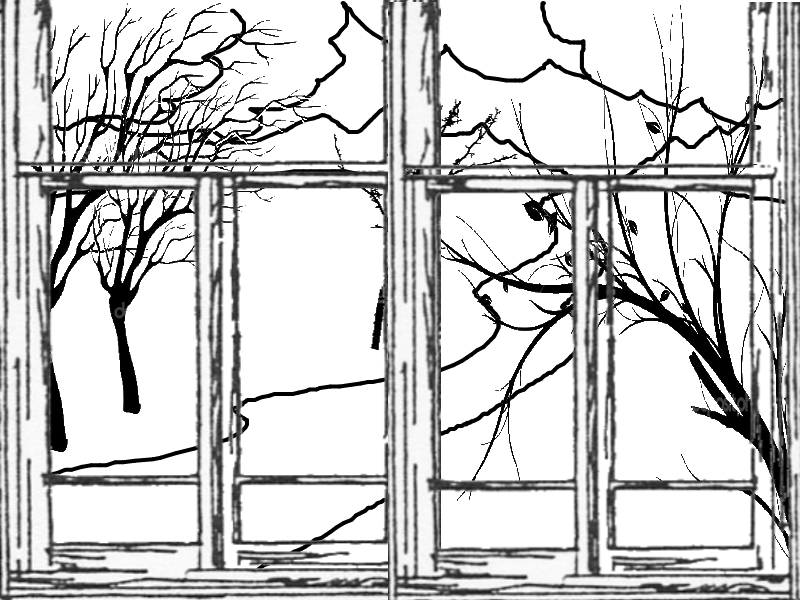 №п/пДомашнее заданиеДомашнее задание1литература / родная литературалитература / родная литература1Тема: А.П. Платонов «В прекрасном и яростном мире». Анализ рассказа.Вспомнить содержание рассказа, выполнить тест, на листочке записать ответы.1. Какие чувства вызывала у рассказчика Кости работа на мощном пассажирском паровозе серии «ИС»?А) радость, как при первом чтении стихотворений Пушкина;Б) страх от неуверенности;В) равнодушие.2. Как работали напарники?А) общались, рассказывали о себе;Б) шутили, вспоминали весёлые истории;В) молчали.3. В чём была причина того, что паровозный машинист Мальцев перепроверял работу помощника, казался равнодушным?А) не доверял напарнику;Б) понимал машину лучше, точнее;В) привык работать один.4. Почему чуть не произошла авария: крушение курьерского поезда?А) Мальцев ослеп от удара молнии;Б) Мальцев заснул от усталости;В) Мальцев отвлёкся, разговаривая с помощником.5. Чем закончилось следствие по поводу чуть не случившейся катастрофы?А) следствия не было, никто об этом не узнал;Б) Мальцева посадили в тюрьму;В) Мальцева оправдали.6. Почему работа помощнику машиниста перестала приносить радость?А) у него появился страх после случившегося с Мальцевым;Б) он очень уставал от работы;В) он скучал по Мальцеву.7. Что предложил напарник Костя для спасения Мальцева?А) экспертизу на установке Тесла;Б) опрос свидетелей;В) осмотр Мальцева врачом.8. Чем закончился опыт на установке Тесла?А) ничем: опыт не разрешили проводить;Б) Мальцев ослеп опять, но приговор отменили;В) Мальцева поместили в больницу.9. Какая цена была названа слишком дорогой за освобождение из тюрьмы?А) возможная смерть пассажиров курьерского поезда;Б) слепота Мальцева;В) доказать невиновность Мальцева посредством несчастья.10. Как решил «воспротивиться» повторной слепоте Мальцева рассказчик, бывший помощник машиниста?А) брал Мальцева с собой на паровоз серии «СУ»;Б) покупал Мальцеву дорогие лекарства;В) навещал Мальцева, общался с ним.11. Победил ли слепоту Мальцев?А) да;Б) нет;В) об этом не сообщается в рассказе.12. О чём рассказ А.Платонова?А) о том, как из-за молнии, лишившей зрения машиниста, чуть не произошло крушение пассажирского поезда;Б) о том, что в «прекрасном и яростном мире» человеку нужна поддержка и помощь людей, чтобы преодолеть испытания и трудности жизни;В) о том, как несчастье изменило человека: лишило гордыни и одиночества, дало душевную близость с другими людьми, научило видеть мир по-другому.13. Развёрнутый ответ на вопрос «Что лучше – свободный, но слепой человек, или зрячий, но невинно заключённый?»/ Как вы понимаете смысл заглавия рассказа?Тема: А.П. Платонов «В прекрасном и яростном мире». Анализ рассказа.Вспомнить содержание рассказа, выполнить тест, на листочке записать ответы.1. Какие чувства вызывала у рассказчика Кости работа на мощном пассажирском паровозе серии «ИС»?А) радость, как при первом чтении стихотворений Пушкина;Б) страх от неуверенности;В) равнодушие.2. Как работали напарники?А) общались, рассказывали о себе;Б) шутили, вспоминали весёлые истории;В) молчали.3. В чём была причина того, что паровозный машинист Мальцев перепроверял работу помощника, казался равнодушным?А) не доверял напарнику;Б) понимал машину лучше, точнее;В) привык работать один.4. Почему чуть не произошла авария: крушение курьерского поезда?А) Мальцев ослеп от удара молнии;Б) Мальцев заснул от усталости;В) Мальцев отвлёкся, разговаривая с помощником.5. Чем закончилось следствие по поводу чуть не случившейся катастрофы?А) следствия не было, никто об этом не узнал;Б) Мальцева посадили в тюрьму;В) Мальцева оправдали.6. Почему работа помощнику машиниста перестала приносить радость?А) у него появился страх после случившегося с Мальцевым;Б) он очень уставал от работы;В) он скучал по Мальцеву.7. Что предложил напарник Костя для спасения Мальцева?А) экспертизу на установке Тесла;Б) опрос свидетелей;В) осмотр Мальцева врачом.8. Чем закончился опыт на установке Тесла?А) ничем: опыт не разрешили проводить;Б) Мальцев ослеп опять, но приговор отменили;В) Мальцева поместили в больницу.9. Какая цена была названа слишком дорогой за освобождение из тюрьмы?А) возможная смерть пассажиров курьерского поезда;Б) слепота Мальцева;В) доказать невиновность Мальцева посредством несчастья.10. Как решил «воспротивиться» повторной слепоте Мальцева рассказчик, бывший помощник машиниста?А) брал Мальцева с собой на паровоз серии «СУ»;Б) покупал Мальцеву дорогие лекарства;В) навещал Мальцева, общался с ним.11. Победил ли слепоту Мальцев?А) да;Б) нет;В) об этом не сообщается в рассказе.12. О чём рассказ А.Платонова?А) о том, как из-за молнии, лишившей зрения машиниста, чуть не произошло крушение пассажирского поезда;Б) о том, что в «прекрасном и яростном мире» человеку нужна поддержка и помощь людей, чтобы преодолеть испытания и трудности жизни;В) о том, как несчастье изменило человека: лишило гордыни и одиночества, дало душевную близость с другими людьми, научило видеть мир по-другому.13. Развёрнутый ответ на вопрос «Что лучше – свободный, но слепой человек, или зрячий, но невинно заключённый?»/ Как вы понимаете смысл заглавия рассказа?2АФКАФК2Урок «Знания о физической культуре. Спортивные игры».Перейдите по ссылке: https://resh.edu.ru/subject/lesson/3164/main/Просмотрите видеоматериал в разделе «Основная часть».Выполните задания:1. Ответьте на вопрос: «Что отличает спортивные игры от подвижных?».2. Дайте определение понятиям «тактика игры» и «техника игры».3. Назовите подвижные игры, которые вы знаете.4. Назовите спортивные игры, которые вы знаете.Выполненные задания учащиеся могут высылать на  почту alexa.ovodova@gmail.comУрок «Знания о физической культуре. Спортивные игры».Перейдите по ссылке: https://resh.edu.ru/subject/lesson/3164/main/Просмотрите видеоматериал в разделе «Основная часть».Выполните задания:1. Ответьте на вопрос: «Что отличает спортивные игры от подвижных?».2. Дайте определение понятиям «тактика игры» и «техника игры».3. Назовите подвижные игры, которые вы знаете.4. Назовите спортивные игры, которые вы знаете.Выполненные задания учащиеся могут высылать на  почту alexa.ovodova@gmail.com3историяистория3Смутное время, окончание.Ссылки на интернет-уроки:Смутное время, начало (повторение пройденного в III четверти):
https://www.youtube.com/watch?v=LVPX5AbhKNoСмутное время, окончание:
https://www.youtube.com/watch?v=eTFnboV5hJkДомашнее задание:История России. 6 класс. Учебник под ред. Торкунова А.В., 5-е изд. М.: Просвещение, 2019. Часть 2.Прочитать §16 Стр. 21-29, изучить карту на Стр. 17.Посмотреть интернет-уроки. Письменно (не более 2 тетрадных страниц!) ответить на вопросы в конце §16 (рубрика «Вопросы и задания для работы с текстом параграфа»):- на вопрос №3 отвечает: Черепанов; - на вопрос №4 отвечает: Коуров;- на вопрос №5 отвечает: Чувиров;
- на вопрос №6 отвечает: Карпей (в файле Word);Остальные –  фотографируют тетради и высылают на проверку учителю по Скайпу или электронной почте: blinovivan@bk.ru ;Выписать в тетрадь термины под рубрикой "Запоминаем новые слова" на Стр. 9, 20, 29, а также из Части 1 учебника «История России» (до 21 апреля), тетради сфотографировать и выслать учителю на проверку по Скайпу или электронной почте.Карпей повторяет термины устно и создает файл Word с терминами.Смутное время, окончание.Ссылки на интернет-уроки:Смутное время, начало (повторение пройденного в III четверти):
https://www.youtube.com/watch?v=LVPX5AbhKNoСмутное время, окончание:
https://www.youtube.com/watch?v=eTFnboV5hJkДомашнее задание:История России. 6 класс. Учебник под ред. Торкунова А.В., 5-е изд. М.: Просвещение, 2019. Часть 2.Прочитать §16 Стр. 21-29, изучить карту на Стр. 17.Посмотреть интернет-уроки. Письменно (не более 2 тетрадных страниц!) ответить на вопросы в конце §16 (рубрика «Вопросы и задания для работы с текстом параграфа»):- на вопрос №3 отвечает: Черепанов; - на вопрос №4 отвечает: Коуров;- на вопрос №5 отвечает: Чувиров;
- на вопрос №6 отвечает: Карпей (в файле Word);Остальные –  фотографируют тетради и высылают на проверку учителю по Скайпу или электронной почте: blinovivan@bk.ru ;Выписать в тетрадь термины под рубрикой "Запоминаем новые слова" на Стр. 9, 20, 29, а также из Части 1 учебника «История России» (до 21 апреля), тетради сфотографировать и выслать учителю на проверку по Скайпу или электронной почте.Карпей повторяет термины устно и создает файл Word с терминами.4музыкамузыка4Послушать Д. Шостакович. Симфония № 7 «Ленинградская». 1 часть. Эпизод нашествия.Учить песню «Последний бой».Желательно посмотреть художественный фильм «Ленинградская симфония».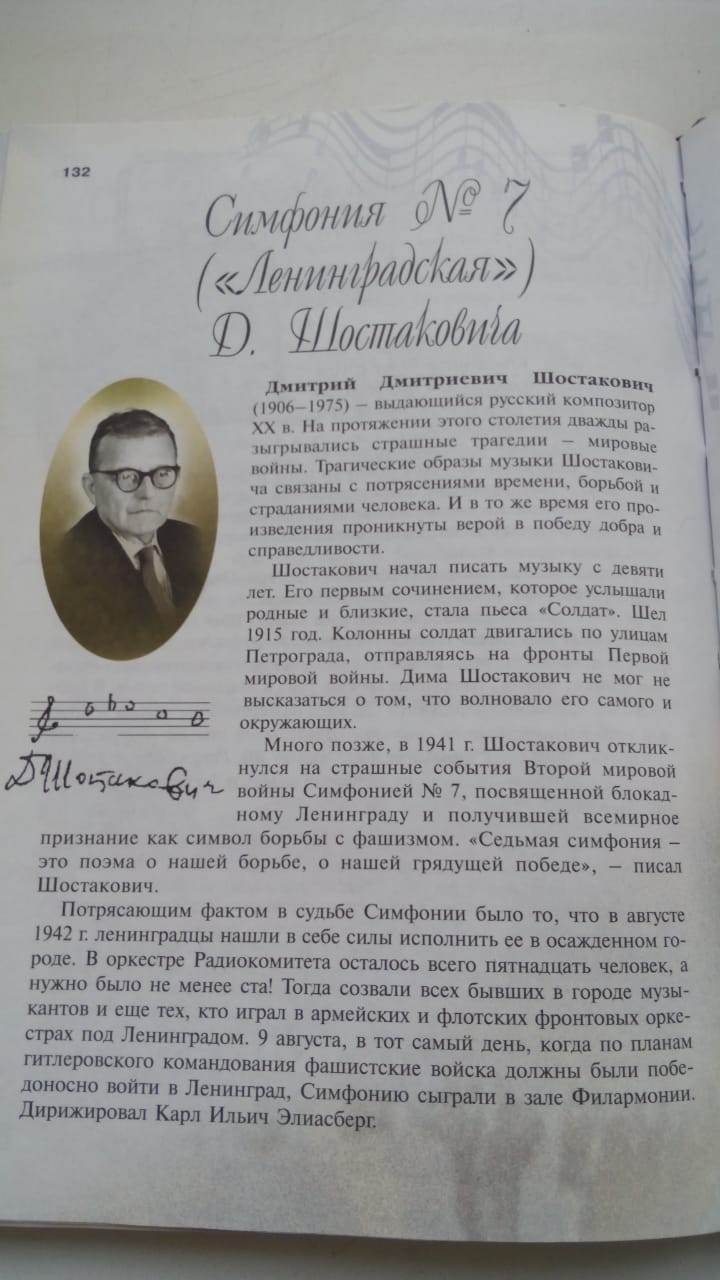 4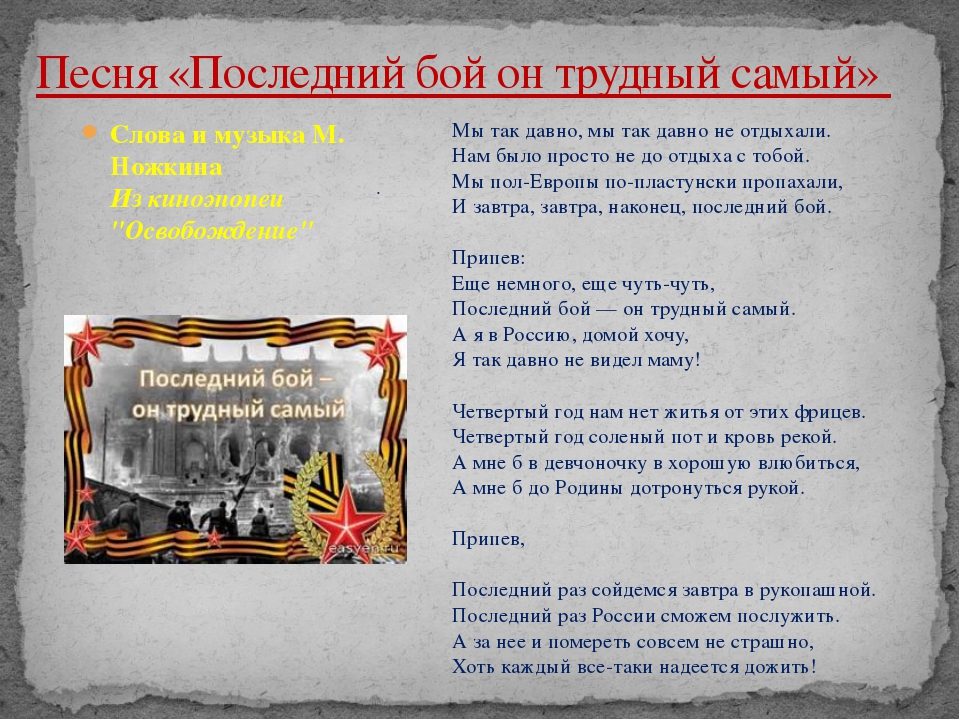 5русский язык / родной языкрусский язык / родной язык5Тема: Деепричастие как часть речиВспомнить теорию о деепричастии: учебник, страницы 76-77.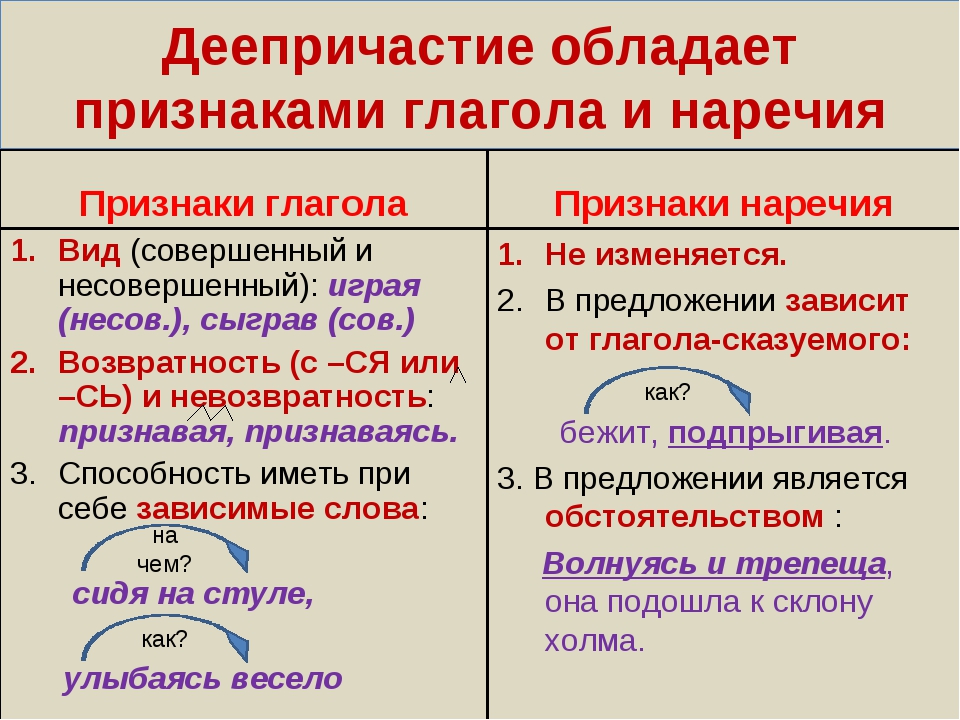 Выполнить упражнения (записывать в тетрадь):Упр. № 1Списать, исправить, ЕСЛИ НУЖНО, ошибки при употреблении деепричастного оборота.1. Решая задачу, у меня не хватило терпения. 2. Решая задачу, у меня закончилась тетрадь. 3. Решая задачу, я пользовался несколькими справочниками. 4. Оглядываясь по сторонам, мне стало страшно. 5. Услышав столько лестных отзывов в свой адрес, мне стало очень приятно. 6. Придя домой, у меня заболела голова. 7. Открыв книгу, у меня выпала закладка. 8. Ответив на все вопросы, депутат сошел с трибуны. 9. Сделав уроки, Петя пошел гулять. 10. Ремонтируя квартиру, у нас закончились стройматериалы. 11. Хорошенько протопив комнату, мне стало тепло.Упр. № 2Списать, исправить, ЕСЛИ НУЖНО, ошибки при употреблении деепричастного оборота.1. Ей было очень тревожно, утраиваясь на новую работу. 2. Отдыхая в гостинице, у нее пропали сережки. 3. Закончив школу, Наташа поступила в институт. 4. Осматривая место происшествия, на глаза следователям попал странный предмет. 5. Внимательно прочитав газету, он многое понял. 6. Расставшись надолго с мамой, мне стало грустно. 7. Смотря эту известную комедию, нам действительно было смешно. 8. Закончив выступление, все зрители аплодировали стоя. 9. Хорошенько подготовившись к уроку, Олег не сомневался, что ответит хорошо. 10. Хорошенько прибрав комнату, мною овладела усталость. 11. Сняв куртку, ему сразу стало холодно. 12. Они шли домой, разговаривая о новой работе. 13. Вернувшись домой, мои ноги ныли от усталости.Срок сдачи: до 15.04.2020г.Тема: Деепричастие как часть речиВспомнить теорию о деепричастии: учебник, страницы 76-77.Выполнить упражнения (записывать в тетрадь):Упр. № 1Списать, исправить, ЕСЛИ НУЖНО, ошибки при употреблении деепричастного оборота.1. Решая задачу, у меня не хватило терпения. 2. Решая задачу, у меня закончилась тетрадь. 3. Решая задачу, я пользовался несколькими справочниками. 4. Оглядываясь по сторонам, мне стало страшно. 5. Услышав столько лестных отзывов в свой адрес, мне стало очень приятно. 6. Придя домой, у меня заболела голова. 7. Открыв книгу, у меня выпала закладка. 8. Ответив на все вопросы, депутат сошел с трибуны. 9. Сделав уроки, Петя пошел гулять. 10. Ремонтируя квартиру, у нас закончились стройматериалы. 11. Хорошенько протопив комнату, мне стало тепло.Упр. № 2Списать, исправить, ЕСЛИ НУЖНО, ошибки при употреблении деепричастного оборота.1. Ей было очень тревожно, утраиваясь на новую работу. 2. Отдыхая в гостинице, у нее пропали сережки. 3. Закончив школу, Наташа поступила в институт. 4. Осматривая место происшествия, на глаза следователям попал странный предмет. 5. Внимательно прочитав газету, он многое понял. 6. Расставшись надолго с мамой, мне стало грустно. 7. Смотря эту известную комедию, нам действительно было смешно. 8. Закончив выступление, все зрители аплодировали стоя. 9. Хорошенько подготовившись к уроку, Олег не сомневался, что ответит хорошо. 10. Хорошенько прибрав комнату, мною овладела усталость. 11. Сняв куртку, ему сразу стало холодно. 12. Они шли домой, разговаривая о новой работе. 13. Вернувшись домой, мои ноги ныли от усталости.Срок сдачи: до 15.04.2020г.6ОБЖОБЖ6Тема: Характер и темпераментПрочитать § 9.2.Сделать сравнительную таблицу четырех типов темперамента.Срок выполнения: до 21.04.2020г.Таблицу сфотографировать и выслать Пановой Ирине Олеговне по WhatsApp.   Номер телефона:8-950-200-85-37Тема: Характер и темпераментПрочитать § 9.2.Сделать сравнительную таблицу четырех типов темперамента.Срок выполнения: до 21.04.2020г.Таблицу сфотографировать и выслать Пановой Ирине Олеговне по WhatsApp.   Номер телефона:8-950-200-85-377ИЗОИЗО7Тема: «Пейзаж - большой мир. Организация изображаемого пространства.»Задание по выбору:1. Создание пейзажа-иллюстрации к стихотворению Сергея Есенина «Буря» по алгоритму как в презентации;2. Раскрасить пейзаж-иллюстрацию к стихотворению Сергея Есенина «Буря» (прил.1);3. Нарисовать пейзаж-иллюстрацию к стихотворению Сергея Есенина «Буря» по представлению (самостоятельно)Фото/скан готовой работы отправить на эл.почту:  everest.distant@yandex.ru  для проверки, в теме письма указать урок ИЗО и классТема: «Пейзаж - большой мир. Организация изображаемого пространства.»Задание по выбору:1. Создание пейзажа-иллюстрации к стихотворению Сергея Есенина «Буря» по алгоритму как в презентации;2. Раскрасить пейзаж-иллюстрацию к стихотворению Сергея Есенина «Буря» (прил.1);3. Нарисовать пейзаж-иллюстрацию к стихотворению Сергея Есенина «Буря» по представлению (самостоятельно)Фото/скан готовой работы отправить на эл.почту:  everest.distant@yandex.ru  для проверки, в теме письма указать урок ИЗО и класс